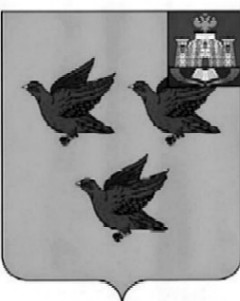 РОССИЙСКАЯ ФЕДЕРАЦИЯОРЛОВСКАЯ ОБЛАСТЬАДМИНИСТРАЦИЯ ГОРОДА ЛИВНЫПОСТАНОВЛЕНИЕ20 февраля 2024г.                                                                                                 №13 г. ЛивныО внесении изменений в постановлениеадминистрации города Ливныот 1 февраля 2019 года № 19«Об утверждении  перечня муниципального имущества, свободного от прав третьих лиц (за исключением права хозяйственного ведения,права оперативного управления, а также имущественных прав субъектов малого и среднего предпринимательства),предназначенного для использованияв целях предоставления его во владение и (или)пользование на долгосрочной основе субъектаммалого и среднего предпринимательства и организациям, образующим инфраструктуруподдержки субъектов малого и среднегопредпринимательства в городе ЛивныОрловской области, а также предназначенногодля отчуждения на возмездной основе в собственность субъектов малого и среднего предпринимательства в городе Ливны Орловской области в соответствиис Федеральным законом от 22 июля 2008 года№ 159-ФЗ «Об особенностях отчуждениянедвижимого имущества, находящегося в государственной или муниципальнойсобственности и арендуемого субъектами малого и среднего предпринимательства,и о внесении изменений в отдельные законодательные акты Российской Федерации»и в случаях, указанных в подпунктах 6, 8 и 9 пункта 2 статьи 39.3Земельного кодекса Российской Федерации»         В целях поддержания муниципальной нормативной правовой базы в актуальном состоянии   администрация города Ливны  п о с т а н о в л я е т:          1. Внести в постановление администрации города Ливны  от 1 февраля 2019 года № 19  «Об утверждении перечня муниципального имущества, свободного от прав третьих лиц (за исключением права хозяйственного ведения, права оперативного управления, а также имущественных прав субъектов малого и среднего предпринимательства), предназначенного для использования в целях предоставления его во владение и (или) пользование на долгосрочной основе субъектам малого и среднего предпринимательства и организациям, образующим структуру поддержки субъектов малого и среднего предпринимательства в городе Ливны Орловской области, а также предназначенного для отчуждения на возмездной основе в собственность субъектов малого и среднего предпринимательства в городе Ливны Орловской области в соответствии с Федеральным законом от 22 июля 2008 года № 159-ФЗ «Об особенностях отчуждения недвижимого имущества, находящегося в государственной или муниципальной собственности и арендуемого субъектами малого и среднего предпринимательства, и о внесении изменений в отдельные законодательные акты Российской Федерации» и в случаях, указанных в подпунктах 6, 8 и 9 пункта 2 статьи 39.3 Земельного кодекса Российской Федерации» следующие изменения:	1) наименование изложить в следующей редакции: «Об утверждении Перечня муниципального имущества, свободного от прав третьих лиц (за исключением права хозяйственного ведения, права оперативного управления, а также имущественных прав субъектов малого и среднего предпринимательства), предназначенного для использования в целях предоставления его во владение и (или) пользование на долгосрочной основе субъектам малого и среднего предпринимательства, организациям, образующим инфраструктуру поддержки субъектов малого и среднего предпринимательства, и  физическим лицам, не являющимся индивидуальными предпринимателями и применяющим специальный налоговый режим  «Налог на профессиональный доход», в городе Ливны Орловской области, а также предназначенного для отчуждения на возмездной основе в собственность субъектов малого и среднего предпринимательства в городе Ливны Орловской области в соответствии с Федеральным законом от 22 июля 2008 года № 159-ФЗ «Об особенностях отчуждения недвижимого имущества, находящегося в государственной или муниципальной собственности и арендуемого субъектами малого и среднего предпринимательства, и о внесении изменений в отдельные законодательные акты Российской Федерации» и в случаях, указанных в подпунктах 6, 8 и 9 пункта 2 статьи 39.3 Земельного кодекса Российской Федерации»;  2) в преамбуле слова  «решением Ливенского городского Совета народных депутатов от 27 октября 2016 года  № 2/020-ГС «Об утверждении Порядка формирования, ведения, обязательного опубликования Перечня муниципального имущества, свободного от прав третьих лиц (за исключением права хозяйственного ведения, права оперативного управления, а также имущественных прав субъектов малого и среднего предпринимательства), предназначенного для использования в целях предоставления его во владение и (или) пользование на долгосрочной основе субъектам малого и среднего предпринимательства и организациям, образующим инфраструктуру поддержки субъектов малого и среднего предпринимательства в городе Ливны Орловской области, а также предназначенного для отчуждения на возмездной основе в собственность субъектов малого и среднего предпринимательства в городе Ливны Орловской области в соответствии с Федеральным законом от  22 июля 2008 года №159-ФЗ «Об особенностях отчуждения недвижимого имущества, находящегося в государственной или муниципальной собственности и арендуемого субъектами малого и среднего предпринимательства, и о внесении изменений в отдельные законодательные акты Российской Федерации» и в случаях, указанных в подпунктах 6, 8 и 9 пункта 2 статьи 39.3 Земельного кодекса Российской Федерации» заменить словами «решением Ливенского городского Совета народных депутатов от 27 октября 2016 года  № 2/020-ГС «Об утверждении Порядка формирования, ведения, обязательного опубликования  Перечня муниципального имущества,  свободного от прав третьих лиц (за исключением права хозяйственного ведения, права оперативного управления, а также имущественных прав субъектов малого и среднего предпринимательства), предназначенного для использования в целях предоставления его во владение и (или) пользование на долгосрочной основе субъектам малого и среднего предпринимательства, организациям, образующим инфраструктуру поддержки субъектов малого и среднего предпринимательства, и физическим лицам, не являющимся индивидуальными предпринимателями и применяющим специальный налоговый режим  «Налог на профессиональный доход»,  в городе Ливны Орловской области, а также предназначенного для отчуждения на возмездной основе в собственность субъектов малого и среднего предпринимательства в городе Ливны Орловской области в соответствии с Федеральным законом от 22 июля 2008 года № 159-ФЗ «Об особенностях отчуждения недвижимого имущества, находящегося в государственной или муниципальной собственности и арендуемого субъектами малого и среднего предпринимательства, и о внесении изменений в отдельные законодательные акты Российской Федерации» и в случаях, указанных в подпунктах 6, 8 и 9 пункта 2 статьи 39.3 Земельного кодекса Российской Федерации»;            3)пункт 1 изложить в следующей редакции:«1. Утвердить Перечень муниципального имущества, свободного от прав третьих лиц (за исключением права хозяйственного ведения, права оперативного управления, а также имущественных прав субъектов малого и среднего предпринимательства), предназначенного для использования в целях предоставления его во владение и (или) пользование на долгосрочной основе субъектам малого и среднего предпринимательства, организациям, образующим инфраструктуру поддержки субъектов малого и среднего предпринимательства, и физическим лицам, не являющимся индивидуальными предпринимателями и применяющим специальный налоговый режим  «Налог на профессиональный доход»,  в городе Ливны Орловской области, а также предназначенного для отчуждения на возмездной основе в собственность субъектов малого и среднего предпринимательства в городе Ливны Орловской области в соответствии с Федеральным законом от 22 июля 2008 года № 159-ФЗ «Об особенностях отчуждения недвижимого имущества, находящегося в государственной или муниципальной собственности и арендуемого субъектами малого и среднего предпринимательства, и о внесении изменений в отдельные законодательные акты Российской Федерации» и в случаях, указанных в подпунктах 6, 8 и 9 пункта 2 статьи 39.3 Земельного кодекса Российской Федерации, согласно приложению к настоящему постановлению»;           4) в приложении:           а)  наименование таблицы изложить в следующей редакции:	«Перечень  муниципального имущества, свободного от прав третьих лиц (за исключением права хозяйственного ведения, права оперативного управления, а также имущественных прав субъектов малого и среднего предпринимательства), предназначенного для использования в целях предоставления его во владение и (или) пользование на долгосрочной основе субъектам малого и среднего предпринимательства, организациям, образующим инфраструктуру поддержки субъектов малого и среднего предпринимательства, и физическим лицам, не являющимся индивидуальными предпринимателями и применяющим специальный налоговый режим  «Налог на профессиональный доход», в городе Ливны Орловской области, а также предназначенного для отчуждения на возмездной основе в собственность субъектов малого и среднего предпринимательства в городе Ливны Орловской области в соответствии с Федеральным законом от 22 июля 2008 года № 159-ФЗ «Об особенностях отчуждения недвижимого имущества, находящегося в государственной или муниципальной собственности и арендуемого субъектами малого и среднего предпринимательства, и о внесении изменений в отдельные законодательные акты Российской Федерации» и в случаях, указанных в подпунктах 6, 8 и 9 пункта 2 статьи 39.3 Земельного кодекса Российской Федерации»;           б) дополнить  таблицу  строкой 22 согласно приложению  к настоящему постановлению.    2. Опубликовать настоящее постановление в газете «Ливенский вестник» и разместить на  официальном сайте администрации города Ливны.            3. Контроль за исполнением настоящего постановления возложить на      начальника управления муниципального имущества  администрации города  Ливны.Глава города                                                                                         С.А. Трубицин                                                       